Enthusiastic, dynamic and effective KS2 Teacher requiredSuitable for an ECTRequired for September 2024Cavendish Primary School are looking to recruit a highly motivated primary class teacher with the energy and enthusiasm to deliver the very best learning experiences or our children.Cavendish Primary School is part of Exceed Academies Trust, which currently consists of thirteen academies; ten primary schools, an all-through primary-to-secondary academy, an alternative provision academy and a specialist setting for children/young people who suffer from social, emotional and mental health difficulties. The Trust has an excellent reputation within Bradford and beyond, and an outstanding track record of supporting staff in developing their careers through specialist training lead by the Exceed Teaching School Hub and our Outstanding SCITT. The successful candidate will;Work with a genuine child-centred approachBe committed to ensuring every child makes good progressBe very well organised and creativeBe dedicated to raising standardsEnjoy a collaborative style approach to working and learningWe can offer:A stimulating learning environmentChildren who are enthusiastic to learnPPA time with year group colleaguesA supportive school environmentFantastic outdoor facilitiesOpportunities for further development and training including the Early Career Framework A healthy work-life balanceClosing date: 10/05/24Interview date: 17/05/24For an informal discussion regarding this opportunity, please contact Mrs Nixon, Deputy Headteacher on 01274 772175 or email office@cavendish.bradford.sch.uk.  Further details about our school can also be found on our website cavendishprimary.org.ukIf you are interested in applying for this role, please do so by submitting an online application].  CVs or applications via Indeed will not be accepted.Exceed Academies Trust is committed to safeguarding and promoting the welfare of children and young people and expects all staff to share this commitment.  Shortlisted candidates will be subject to related online content checks, in line with Keeping Children Safe in Education 2023.  All appointments are subject to an enhanced DBS check as well as successful completion of a probationary period.Exceed Academies Trust strives to be an employer of choice.  We are an inclusive and diverse multi academy trust and ultimately, our aim is to employ a workforce that reflects the communities it serves.  We are committed to achieving a balanced workforce at all levels, whilst ensuring that no individual is disadvantaged or treated less favourably.  We welcome applications from candidates of all backgrounds, faiths and ethnicities and will ensure a fair recruitment process without discrimination, in compliance with the Equality Act 2010.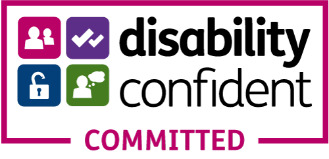 